November 4, 2022DA 22-1147Via Email and Certified Mail, Return Receipt RequestedWilber Johnson
4660 Natomas Boulevard, Suite 120-60Sacramento, CA  95835-2224
Re:   Final Default Payment Amount for Auction 62 Construction Permit FM027-A      (Boonville, CA)DO NOT DISCARD THIS IMPORTANT NOTICEOF A DEMAND FOR PAYMENTOF A DEBT OWED THE UNITED STATES AND ORDER OF PAYMENTDear Mr. Johnson:This Order provides notice and demands payment of a debt owed to the United States based on your default on your final payment for a construction permit you won in Auction 62.  You were the winning bidder for FM broadcast construction permit FM027-A (Boonville, CA) (the Permit) with a net winning bid of $267,150.00.  After the close of Auction 62, you failed to submit the required long-form application and thus defaulted on your winning bid.  Under the Commission’s rules, you owe a default payment, which is a debt owed to the United States.  In 2006, the Commission assessed an interim default payment of $8,014.50 from the monies you had on deposit, explaining that the Commission could not determine the full amount of your default payment until a new construction permit for the relevant allotment is won in a subsequent auction.  A construction permit for the underlying allotment was won in Auction 109 with a net winning bid of $4,875.00, and the Commission accordingly is now able to calculate the amount of the final default payment obligation that you owe.   Under the Commission’s rules, at the close of the auction, a winning bidder assumes a binding obligation to pay the full amount of its accepted winning bid.  A bidder who defaults on that obligation or is disqualified is considered to be a defaulting bidder under the Commission’s rules and is subject to a default payment.  The default payment has two components:  a deficiency payment and an additional payment amount.  The deficiency payment component applies only if the subsequent winning bid the next time a construction permit for the allotment is won is less than the defaulted bid.  The deficiency payment amount is the difference between the bidder’s net defaulted bid and the subsequent net winning bid, or the difference between the bidder’s gross defaulted bid and the subsequent gross winning bid, whichever is less.  The additional payment amount is owed by each defaulting bidder.  Under the Commission’s rules that were in effect for Auction 62, the additional payment amount is equal to three percent (3%) of the defaulter’s bid or the subsequent winning bid, whichever is less. As shown in Attachment A, and in accordance with section 1.2104(g)(2) of the Commission’s rules, we have completed the final default payment calculation and, after applying against your debt the monies you have on deposit, have determined that you owe an outstanding balance of $208,991.00.  This debt to the United States is payable in full and without further demand within 30 days of the date of this Order in accordance with the Important Notice Information provided below and the Payment Instructions in Attachment B.Important Notice InformationThe following provides notification of procedures and information required by the Debt Collection Improvement Act of 1996 (“DCIA”).  The outstanding balance shown in Attachment A is a debt you, Wilbur Johnson, owe to the United States.  It is payable in full and without further demand, and payment must be received no later than the payment due date, which is 30 days from the date of this Order (“Due Date”).  Any portion of the debt unpaid at the end of the Due Date will be considered delinquent and administrative charges (incurred for processing and handling delinquent debts), interest, and penalties will accrue beginning from that date.  Interest accrues at a minimum annual rate established annually by the United States Treasury in accordance with 31 U.S.C. § 3717.  However, the Commission will waive payment of the accrued interest, if the full amount of the debt is paid within 30 days of the Due Date.  A penalty of six percent (6%) accrues on any portion of the debt that remains unpaid for more than 90 days from the Due Date.  In addition to these charges, the Commission may initiate administrative offset, and it may refer the delinquent debt to the United States Treasury or the Department of Justice (“DOJ”) for further collection action.  The United States Treasury will impose an additional administrative collection charge, and it may also commence administrative offset.  An additional surcharge may be imposed if the DOJ initiates judicial action to recover judgment.  Furthermore, any portion of the debt that is unpaid after the Due Date specified in this Order is a delinquent debt, which will trigger application of the Commission’s red light procedures at section 1.1910 of the Commission’s rules.Ordering ClausesAccordingly, IT IS ORDERED that, under sections 4(i) and 309 of the Communications Act of 1934, as amended, 47 U.S.C. §§ 154(i), 309, and section 1.2104(g)(2) of the Commission’s rules, 47 CFR § 1.2104(g)(2), Wilber Johnson is ASSESSED a final default payment obligation as computed in Attachment A.IT IS FURTHER ORDERED that, under sections 1.2104 and 1.2106 of the Commission’s rules, 47 CFR §§ 1.2104 and 1.2106, Wilber Johnson’s interim payment or funds on deposit with the Commission will be applied towards the final default payment. IT IS FURTHER ORDERED that Wilber Johnson’s debt of $208,991.00 is payable in full, immediately, and without further demand, and that it must be paid within 30 days of the date of this Order (the Due Date), in accordance with the payment instructions in Attachment B, and that any portion of the debt unpaid after the Due Date is delinquent, and that under 31 U.S.C. § 3717, administrative charges, interest, and penalties will accrue.  IT IS FURTHER ORDERED that this Order be sent to Wilber Johnson by certified mail, return receipt requested.  This action is taken pursuant to authority delegated by sections 0.21(m) and 0.271 of the Commission’s rules, 47 CFR §§ 0.21(m), 0.271.						Sincerely,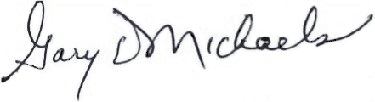 						Gary D. Michaels						Deputy Chief, Auctions DivisionOffice of Economics and Analyticscc:Wilber JohnsonPO Box 348085Sacramento, CA 95834Attachments 	ATTACHMENT AMulti-Auction Default Payment ReportATTACHMENT BPAYMENT INSTRUCTIONSThe following information is being provided to assist you in making your payment.All payments must be made in U.S. currency in the form of a wire transfer.  No personal checks, cashier’s checks or other forms of payment will be accepted.  Wire transfer payments must be received by 6:00 PM Eastern Time, no later than thirty days from the date of this Order; however, if the 30th day falls on a non-business day, e.g., Saturday, Sunday or Federal holiday, it is due the next business day.  Applicants must allow sufficient time for the wire transfer to be initiated and for the transmission to be completed prior to the deadline.  To submit funds by wire, applicants will need the following information to properly effect the transmittal:ABA Routing Number: 021030004Receiving Bank: 	TREAS NYC		   	33 Liberty Street		   	New York, NY 10045ACCOUNT NAME:  	FCC			45 L Street, NE 3rd Floor			Washington, DC 20554ACCOUNT NUMBER:  27000001Originating Bank Information (OBI Field):  (Skip one space between each information item) “AUCTIONPAY”APPLICANT FCC Registration Number (FRN):PAYMENT TYPE CODE:  (“ADFT”) FCC CODE 1:  (“62”)PAYOR NAME:  CONTACT Name and PHONE NUMBER or email address:Please Note:  The Commission no longer requires the submission of FCC Form 159 (Remittance Advice) with such payments.For questions, please contact Scott Radcliffe at (202) 418-7518, Scott.Radcliffe@fcc.gov, or TheresaMeeks at (202) 418-2945, Theresa.Meeks@fcc.gov. Construction Permit Defaulted Gross BidAuction 62Defaulted Net BidAuction 62Re-auctionGross BidAuction 109Re-auction Net BidAuction 1093% PaymentLower Difference PaymentFinal PaymentFM027-A (Boonville, CA)$411,000.00$267,150.00$7,500.00$4,875.00$146.25$262,275.00$262,421.25Total Final Default Payment Due $262,421.25Less Amount on Deposit$53,430.00Outstanding Balance Due on Final Default Payment$208,991.00